SenateSubject:	Report to Senate for 2011/12 Origin:	Prizes Committee Activities in 2011/12In 2011/12 Prizes Committee continued to oversee approximately 300 prizes, including 17 University prizes. As in previous years, it approved the introduction of new prizes, amendments to existing prizes and the discontinuation of a number of others. It responded to issues raised by prize assessor panels and received reports from University prizewinners.The following activities are worthy of particular note:Discussions continue with Marketing and Communications in order to identify better methods for publicising Prizes. The aim is to increase both the quality and quantity of applications/nominations from both staff and current students. A newsletter format in keeping with the corporate design was adopted for 2011/12. A closer look will be taken at the website during 2012/13, to ensure that it is both relevant and up to date.  A number of award ceremonies took place during the year. The Vice-Chancellor again presented winners of the Sir Robert Martin University Prize, the Loughborough University Graduate School Prizes. For the third time, the award ceremony for the University’s two community prizes, the TS Shipman Prize and the Hannah Community Prize, was again combined with that for the University’s Community Donations Fund. The event took place at Loughborough Town Hall and was attended by the Pro-Vice Chancellor (Teaching) and the Director of Finance, the President of LSU and the Mayor of Charnwood.  Looking forward to 2012/13An audit of the current portfolio of School Prizes is planned. This will subsequently feed into the review of the website and ensure that only current prizes are advertised. Once identified, a new Chair will be appointed for a two year period. The membership of the Committee will continue to be rotated across the Schools.Mark Lister, Secretary to the Prizes CommitteeOctober 2012 Copyright © Loughborough University.  All rights reserved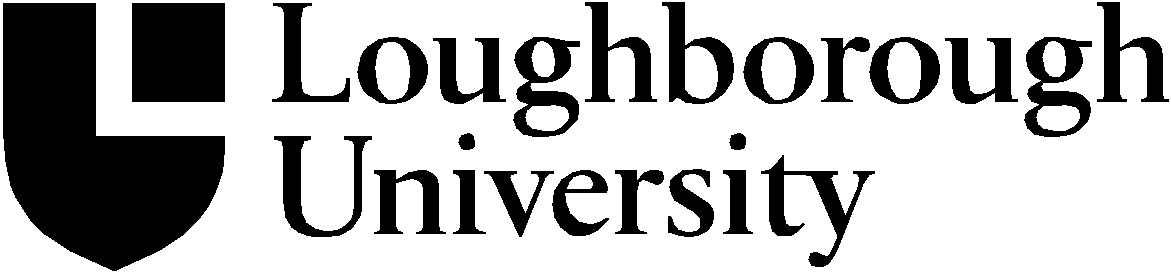 